DELO NA DALJAVOPreveri ali si naloge prejšnjega tedna rešil pravilno.1. nalogaBarbara je reševala linearno enačbo z eno neznanko s poskušanjem. Izračunane vrednosti je vpisala v preglednico.a)	Katero število je rešitev enačbe, ki jo je reševala Barbara?Odgovor:	b)	Utemelji odgovor.c)	Dopolni spodnji zapis v enačbo, ki bi lahko bila Barbarina.Rešitev
1. nalogaSkupaj 3 točkea)1.1	Odgovor:  	 1 točka
	Upoštevamo tudi zapis b)1.2	Smiselna utemeljitev, npr.
pri  sta vrednosti izrazov na obeh straneh enačbe enaki ali
za  sta vrednosti leve in desne strani enačbe enaki ali
če je  	 1 točka
Reševalec točke 1.2 ne dobi, če ne dobi točke 1.1.c)1.3	Ustrezna enačba, npr.  	 1 točka
Zapisana enačba mora ustrezati vsem vrsticam v tabeli.2. nalogaa)	Reši enačbo b)	Reši enačbo .c)	Iz obrazca  izrazi d)	Iz obrazca  izrazi e)	Katera naravna števila ustrezajo neenačbi Odgovor: 	Rešitev
2. nalogaSkupaj 5 točka)2.1	Rešitev:  ali  	 1 točkab)2.2	Rešitev:  ali  	 1 točkac)2.3	Rešitev, npr.  ali  	 1 točka
Za zapis  ali  dobi reševalec 0 točk.d)2.4	Rešitev:  	 1 točkae)2.5	Odgovor:  ali  ali opis: Števila, večja od 
ali od  naprej ali  	 1 točka3. nalogaJasna bo čez 5 let stara dvakrat toliko, kolikor je bila stara pred 5 leti.a)	Obkroži črko pred enačbo, ki ustreza besedilu naloge, če  predstavlja Jasnino starost danes.A		B		C		D		b)	Reši enačbo, ki si jo izbral.Rešitev
3. nalogaSkupaj 3 točkea)3.1	Izbira B 	 1 točkab)3.2	Pravilno odpravljen oklepaj 	 1 točka
Če je reševalec izbral primera A ali D, dobi točko za pravilen zapis 3.3	Rešitev:  oz. rešitev izbrane enačbe 	 1 točka4. nalogaČe dvakratnik nekega števila povečaš za  dobiš prav toliko, kakor če šestkratnik tega števila zmanjšaš za . Katero število je to?Reševanje:Odgovor: To število je 	.Rešitev
4. nalogaSkupaj 3 točke4.1	Zapis odnosov z enačbo: npr.: 
ali reševanje s sklepanjem in z delnimi računi 	 1 točka4.2	Ugotovitev razlike med šestkratnikom in dvakratnikom  ali
zapis  	 1 točka4.3	Odgovor: To število je  oziroma smiseln odgovor glede na 4.2. 	 1 točka5. nalogaa)	Reši enačbo .b)	Reši enačbo in naredi preizkus.		Preizkus:c)	Marko je s premislekom reševal enačbo 
Zapisal je množico rešitev enačbe: 
Ali je zapisal vse rešitve te enačbe? Odgovor utemelji.Odgovor z utemeljitvijo:Rešitev
5. nalogaSkupaj 4 točkea)5.1	Rešitev:  ali  	 1 točkab)5.2	Rešitev:  	 1 točka5.3	Opravljen preizkus 	 1 točkac)	5.4	Odgovor z utemeljitvijo 	 1 točka6. nalogaReši enačbe:a)	b)	c)	Rešitev
6. nalogaSkupaj 3 točkea)6.1	Rešitev: ali  	 1 točkab)6.2	Rešitev:  ali zapis  	 1 točkac)6.3	Rešitev:  ali  	 1 točka7. nalogaJaka in njegov oče skupaj tehtata  Če bi oče shujšal za  bi bil trikrat težji od Jaka. Koliko kilogramov tehta Jaka in koliko njegov oče?Reševanje:Odgovor: Jaka tehta ____________  njegov oče pa ___________ Rešitev
7. nalogaSkupaj 3 točke7.1	Zapis odnosa mas z enačbo, npr.:  ali
smiselna pot reševanja z delnimi računi (npr.  ) ali
s poskušanjem 	 1 točka7.2	Rešitev enačbe oziroma deljenja ali poskušanja 	 1 točka7.3	Dopolnitev v odgovoru:  in  	 1 točka8. nalogaDopolni.a)	  b)	  c)	  Rešitev
8. nalogaSkupaj 3 točkea)8.1	Rešitev:  ali ekvivalentni ulomek 	 1 točkab)8.2	Rešitev:  ali ekvivalentni ulomek 	 1 točkac)8.3	Rešitev:  ali ekvivalentni ulomek	 1 točka 9. nalogaZa enačbo  izpolni preglednico in določi vrednost spremenljivke , ki je rešitev enačbe.Rešitev enačbe  je število ________.Rešitev
9. nalogaSkupaj 3 točke9.1	Pravilno izračunane vsaj tri vrednosti 	 1 točka9.2	Pravilno izračunane vsaj še tri vrednosti in nobena napačna 	 1 točka9.3	Ugotovitev, da je rešitev enačbe število  	 1 točka10. nalogaReši enačbo:Rešitev
10. nalogaSkupaj 4 točke10.1	Odpravljena oklepaja  	 1 točka10.2	Preoblikovana ekvivalentna enačba  	 1 točka10.3	Urejena enačba oblike   	 1 točka10.4	Rešitev  oziroma rešitev, ki sledi iz 10.3 	 1 točka11. nalogaČe Jana sešteje število  in število , dobi enako vrednost, kakor če neko število pomnoži z  Zapiši enačbo in izračunaj neznano število.Reševanje:Rešitev: 	Rešitev
11. nalogaSkupaj 3 točkea)11.1	Zapisana enačba, npr.:  	 1 točkab)11.2	Urejena enačba oblike  ali zapis količnika  	 1 točkac)11.3	Rešitev:  oziroma rešitev, ki sledi iz 11.2 	 1 točka12. nalogaTine je reševal dane enačbe. Na črto dopiši manjkajoče člene tako, da bodo zapisane enačbe ekvivalentne danim enačbam.a)		________ ________  ________b)		________c)		________Rešitev
12. nalogaSkupaj 4 točkea)12.1	 	 1 točka12.2	 	 1 točkab)12.3	 	 1 točkac)12.4	 	 1 točkaOpomba: Reševalec dobi točke tudi za ekvivalentne zapise.13. nalogaDopolni.a)	b)	c)	d)	Rešitev
13. nalogaSkupaj 4 točkea)13.1	 ali ekvivalentna vrednost 	 1 točkab)13.2	 ali ekvivalentna vrednost 	 1 točkac)13.3	 ali ekvivalentna vrednost 	 1 točkad)13.4	 ali ekvivalentna vrednost	 1 točka14. nalogaReši enačbo in naredi preizkus. 	Preizkus: Rešitev
14. nalogaSkupaj 3 točke14.1	Urejena enačba oblike  oziroma ekvivalentna enačba oblike
 	 1 točka14.2	 oziroma rezultat glede na 14.1 	 1 točka14.3	Pravilno narejen preizkus za rešitev iz 14.2 	 1 točka15.	Reši enačbo in naredi preizkus.	Preizkus:16.	V okvirčke vpiši ulomke, da bodo veljale enakosti. 	a)		b)		c)		d)	(4 točke)17.	Obkroži črke pred enačbami, ki imajo rešitev A	B	C	D	E	F	(3 točke)18.	a)	Poenostavi izraz:	b)	Izračunaj vrednost izraza  če je 		Reševanje:		Če je  je vrednost izraza enaka 		c)	Za katero vrednost spremenljivke  ima izraz  vrednost 0? 		Reševanje:		Odgovor: 	(6 točk)19.	a)	Reši enačbo.	b)	Dopolni desno stran enačbe tako, da bo rešitev enačbe vsako realno število.	c)	Vstavi manjkajoči člen tako, da enačba ne bo imela rešitve.	d)	Izrazi spremenljivko (5 točk)Vrednost neznanke Vrednost leve strani enačbeVrednost desne strani enačbe35334333Vrednost spremenljivke Vrednost leve strani enačbeVrednost desne strani enačbe3Vrednost spremenljivke Vrednost leve strani enačbeVrednost desne strani enačbe434435Rešitev
NalogaTočkeOdgovorDodatna navodila15.11preoblikovana enačba z upoštevanjem skupnega imenovalca15.21pravilno urejena enačba (npr.: )15.31pravilno izračunana rešitev enačbe oziroma glede na 15.215.41v levo in desno stran dane enačbe vstavljena rešitev iz 15.3 15.51izračunana vrednost leve in desne strani enačbe (npr.: )Učenec dobi točko tudi, če z napačno rešitvijo enačbe pravilno izpelje preizkus in z zapisom pokaže, da vrednost leve strani enačbe ni enaka vrednosti desne strani enačbe (npr. L  D ali zapisano izračunana vrednost neznanke ni rešitev enačbe).Skupaj5Rešitev
NalogaRešitev
NalogaTočkeOdgovorDodatna navodila16.a16.11Upoštevamo tudi ekvivalentni ulomek.Upoštevamo tudi zapis v obliki dvojnega ulomka, če je jasno označena glavna ulomkova črta.16.b16.21 ali ()Upoštevamo tudi ekvivalentni ulomek.Upoštevamo tudi zapis v obliki dvojnega ulomka, če je jasno označena glavna ulomkova črta.16.c16.31Upoštevamo tudi ekvivalentni ulomek.Upoštevamo tudi zapis v obliki dvojnega ulomka, če je jasno označena glavna ulomkova črta.16.d16.41Upoštevamo tudi ekvivalentni ulomek.Upoštevamo tudi zapis v obliki dvojnega ulomka, če je jasno označena glavna ulomkova črta.SkupajSkupaj4Rešitev
NalogaTočkeOdgovorDodatna navodilaPravilne izbire: C, D in FZa vsako napačno izbiro odštejemo po 1 točko. Če je napačnih izbir vsaj toliko kot pravilnih, ne uporabimo popravnega znaka , uporabimo pa druge popravne znake, ki ne dajo točke, ali gumb 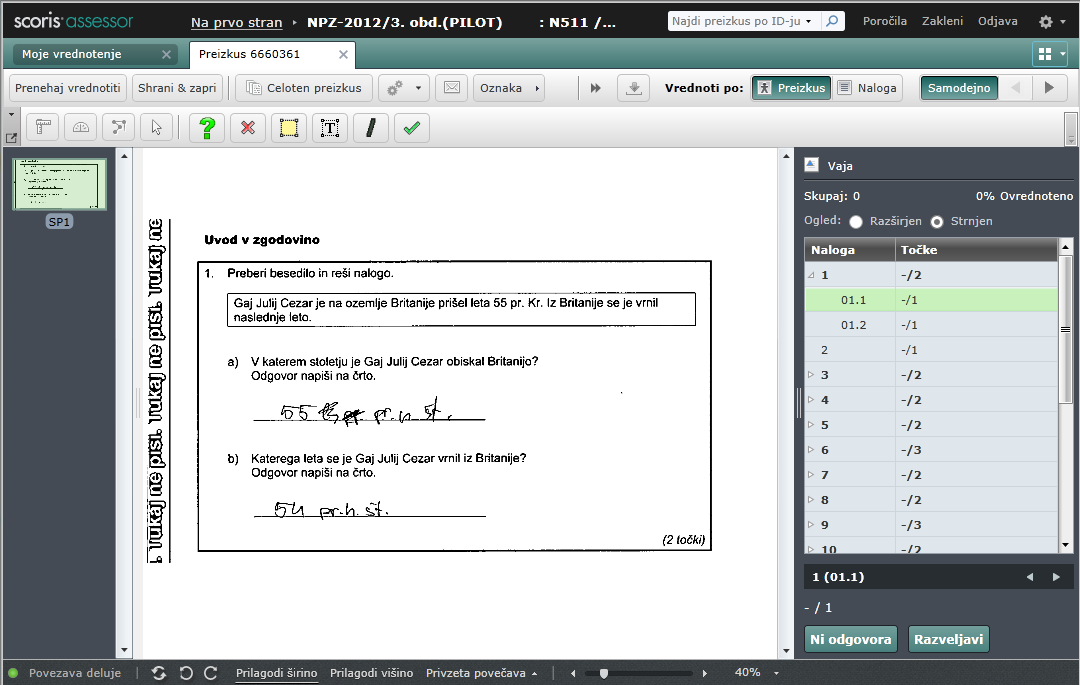 .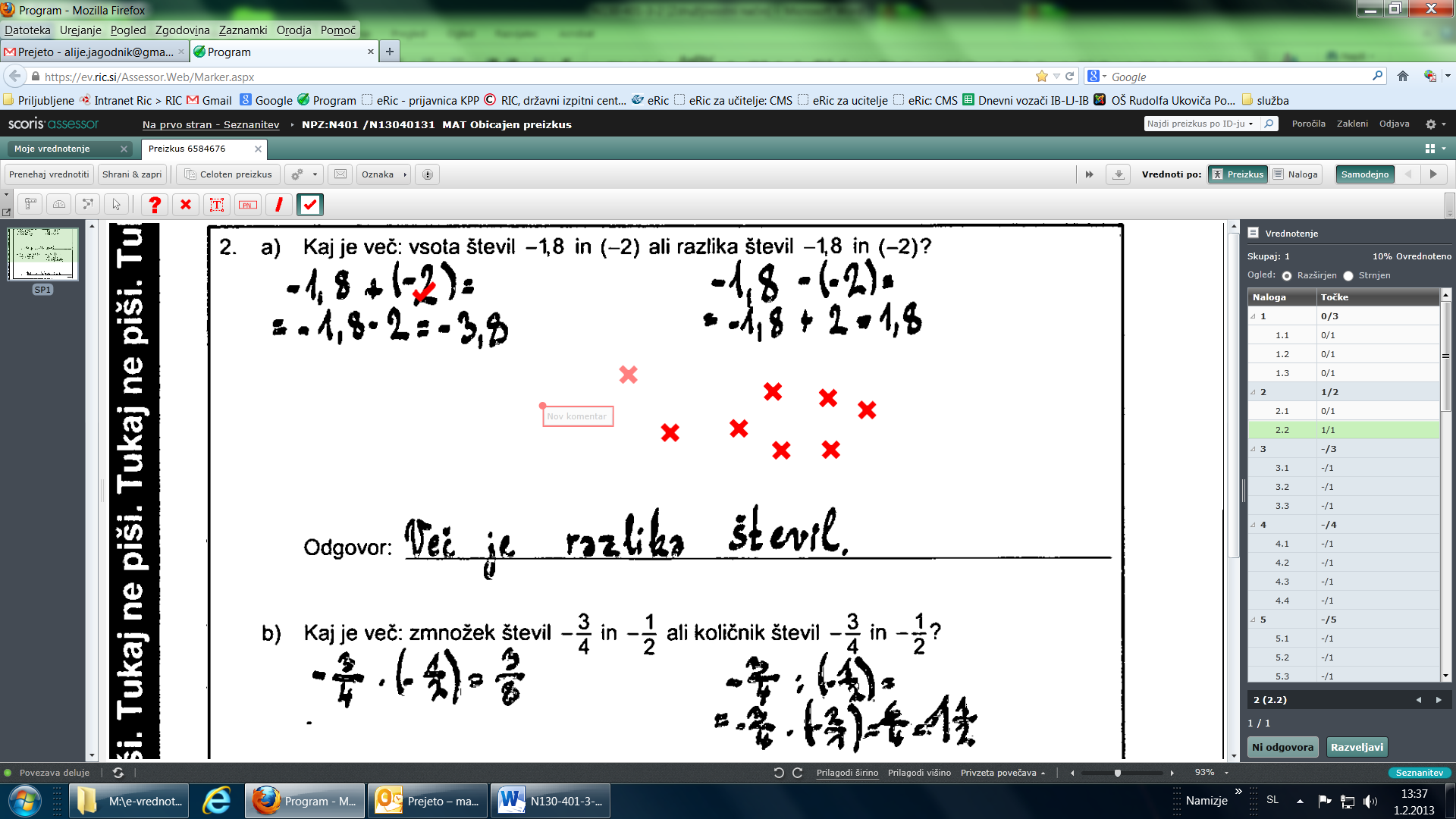 17.1117.1 dobi, če ima:eno pravilno izbiro in nobene napačne alidve pravilni izbiri in eno napačno ali tri pravilne izbire in dve napačniIzmed popravnih znakov uporabimo natanko eno , za vsako napačno izbiro pa po en .17.2117.1 in 17.2 dobi, če ima:
dve pravilni izbiri in nobene napačne ali tri pravilne izbire in eno napačnoIzmed popravnih znakov uporabimo natanko dve , za napačno izbiro pa en .17.3117.1, 17.2 in 17.3 dobi, če ima:vse tri pravilne izbire in nobene napačneIzmed popravnih znakov uporabimo natanko tri . Skupaj3Rešitev
NalogaRešitev
NalogaTočkeOdgovorDodatna navodila18.a18.11izračunan kvadrat dvočlenika: npr. ali 18.a18.21poenostavljen izraz: Oziroma poenostavljeni izraz glede na 18.1, če je pravilno odpravil drugi oklepaj oziroma upošteval minus pred oklepajem.18.b18.31pravilno vstavljena vrednost  v dani ali poenostavljen izrazUpoštevamo tudi vstavljeno vrednost 18.b18.4118.c18.51uporaba ustrezne strategije 
(npr.: , s poskušanjem, …)18.c18.61vrednost spremenljivke SkupajSkupaj6Rešitev
NalogaRešitev
NalogaTočkeOdgovorDodatna navodila19.1a)1pravilno rešena enačba do oblike 19.2a)1 ali Oziroma rezultat glede na 19.119.3b)119.4c)119.5d)1SkupajSkupaj520.	Dan je prikaz z izrazi. Vrednost vsakega izraza je enaka .20.	a)	Izračunaj vrednost spremenljivke 		Reševanje:(2 točki)20.	b)	Izračunaj vrednost spremenljivke 		Reševanje:(2 točki)20.	c)	Ali je vrednost izraza  enaka  če je 		Reševanje:Odgovor: 	(2 točki)Rešitev
NalogaRešitev
NalogaTočkeOdgovorDodatna navodila20.a20.a.11Točko 20.a.1 oziroma 20.b.1 dobi tudi, če s poskušanjem išče pravilno rešitev.20.a20.a.21Točko 20.a.1 oziroma 20.b.1 dobi tudi, če s poskušanjem išče pravilno rešitev.20.b20.b.11ekvivalentno preoblikovanje enačb 
(npr.: )Točko 20.a.1 oziroma 20.b.1 dobi tudi, če s poskušanjem išče pravilno rešitev.20.b20.b.21Točko 20.a.1 oziroma 20.b.1 dobi tudi, če s poskušanjem išče pravilno rešitev.20.c20.c.11izračunana vrednost izraza  za  to je Točko 20.c.1 dobi tudi, če pravilno reši enačbo 20.c20.c.21Ne.Oziroma smiselni odgovor glede na 20.c.1.SkupajSkupaj6Točke 20.a.2 oziroma 20.b.2 oziroma 20.c.2 ne dobi, če rešitev sledi iz napačnega reševanja.Točke 20.a.2 oziroma 20.b.2 oziroma 20.c.2 ne dobi, če rešitev sledi iz napačnega reševanja.21.	Dan je algebrski izraz 21.	a)	Kolikšna je vrednost danega algebrskega izraza, če je vrednost spremenljivke 
enaka 		Reševanje:Odgovor: 	(2 točki)21.	b)	Kolikšna je vrednost spremenljivke , če je vrednost danega algebrskega izraza
enaka 		Reševanje:Odgovor: 	(2 točki)21.	c)	Za katere vrednosti spremenljivke  je vrednost danega algebrskega izraza pozitivna?		Reševanje:Odgovor: 	(2 točki)Rešitev
NalogaRešitev
NalogaTočkeOdgovorDodatna navodila21.a21.a.11Eden od:21.a21.a.21Eden od:21.b21.b.11Ustrezna strategija reševanja (npr. zapisana enačba , reševanje s poskušanjem …).21.b21.b.2121.c21.c.11Ustrezna strategija (npr. zapisana neenačba ali , primerjava dveh ulomkov z enakim imenovalcem, reševanje s poskušanjem …).21.c21.c.21Eden od:števila, manjša od 9SkupajSkupaj622.	a)	Reši enačbo 		Reševanje:(2 točki)22.	b)	Reši enačbo  in napravi preizkus.		Reševanje:	Preizkus:(4 točke)Rešitev
NalogaRešitev
NalogaTočkeOdgovorDodatna navodila22.a22.a.11ekvivalentno preoblikovanje do oblike  (npr. )22.a22.a.21Oziroma glede na 22.a.1.22.b22.b.11pravilna odprava oklepajev na levi in desni strani enačbe22.b22.b.21ekvivalentno preoblikovanje do oblike  (npr.)Oziroma glede na 22.b.1.22.b22.b.31Oziroma glede na 22.b.2.22.b22.b.41Eden od:Če je v 22.b.3 rešitev, sta vrednosti leve in desne strani enačbe enaki .Če v 22.b.3 rešitev ni , sta vrednosti leve in desne strani enačbe različni, učenec mora sporočiti, da dobljena vrednost za  v 22.b.3 ni rešitev enačbe.SkupajSkupaj623.	a)	Reši enačbo .		Reševanje: (2 točki)23.	b)	Utemelji, ali je  rešitev enačbe 		Utemeljitev:(1 točka)23.	c)	Poenostavi izraz.(3 točke)Rešitev
NalogaRešitev
NalogaTočkeOdgovorDodatna navodila23.a23.a.11Ekvivalentno preoblikovanje enačbe z ulomkom (npr. do oblike   oz.).23.a23.a.21Točko 23.a.2 učenec dobi le, če rešitev sledi iz pravilnega postopka reševanja.23.b23.b1Ustrezna utemeljitev, da  ni rešitev dane enačbe (npr. ugotovitev, da vrednost leve strani ni enaka vrednosti desne strani enačbe, če v enačbo vstavi ).Točko 23.b dobi učenec le, če ni računskih in postopkovnih napak pri reševanju enačbe ali pri preizkusu.23.c23.c.11Izračunan kvadrat dvočlenika .23.c23.c.21Pravilno izračunan zmnožek vsote in razlike dveh enakih členov .Točko 23.c.2 dobi učenec tudi, če je upoštevano odštevanje zmnožka vsote in razlike dveh enakih členov (npr. ).23.c23.c.31Točko 23.c.3 učenec dobi za svojo rešitev tudi, če je v 23.c.1 ali 23.c.2 narejena le ena napaka.SkupajSkupaj624.	a)	Poenostavi izraz.(3 točke)24.	b)	Reši enačbo  in napravi preizkus.		Reševanje:	Preizkus: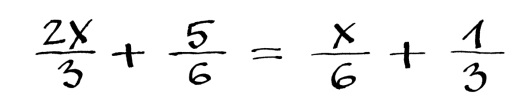 (3 točke)Rešitev
NalogaRešitev
NalogaTočkeOdgovorDodatna navodila24.a24.a.11kvadrat dvočlenika, npr. 24.a24.a.21odšteta razlika kvadratoveden od:24.a24.a.31oz. glede na 24.a.1 in 24.a.2.24.b24.b.11Učenec točko dobi, če:odpravi ulomkealirazširi ulomke na skupni imenovalec.24.b24.b.2124.b24.b.31Če je učenec v 24.b.2 dobil rešitev  sta vrednosti leve in desne strani enačbe enaki Če učenec v 24.b.2 ni dobil rešitve  sta vrednosti leve in desne strani enačbe različni. Učenec mora sporočiti, da dobljena vrednost v 24.b.2 ni rešitev enačbe ali da SkupajSkupaj6